Министерство  образования Нижегородской областиГосударственное бюджетное профессиональное образовательное учреждение        «Семеновский индустриально-художественный техникум»Методическая разработказанятия по теме:«Понятие, значение и содержание                                                                                                                                                                                                                                                                                                                                                                                                                                                                                                                                  трудового договора»учебная дисциплина «Трудовое право»специальность 030912                                                                                                                                                                                                        Право и организация социального обеспечения2015Одобреноцикловой комиссией дисциплин                                                   Утверждаю:профессионального цикла (социально-     Зам. директора по методической   экономический  и гуманитарный профиль) работе  ___________________                                                                                Протокол № ___ от ________2015г.                                   О.А.БайдаковаПредседатель: __________________           «____»_________2015г.                               Е.В.Казакова                                          Автор-составитель: преподаватель правовых дисциплин Замышляева Н.И.Рецензент:  преподаватель правовых дисциплин Рогожина А.П.  Аннотация          Данный урок предполагает уяснение знаний по теме «Понятие, значение и содержание трудового договора» для применения в профессиональной деятельности студентами второго курса специальности 030912 Право и организация социального обеспечения. Урок проводиться с использованием технологии развития критического мышления с элементами опережающего метода обучения. Содержание урока включает в себя понятие, отличающие признаки, содержание и сроки трудового договора, а также дополнительную информацию по структуре трудового договораМетодическая разработка составлена в соответствии с рабочей программой и предназначена для начинающих преподавателей.СодержаниеВведениеПлан занятияХод занятияРефлексияПриложения:презентациятаблица « З – Х –У»методика составления кластераматериалы для чтения5) методика составления синквейна         6) трудовой договор         7) высказывания великих людей о трудеВведениеВсякую познавательную реакцию человека – воспитание, представление, запоминание, мышление и рассуждение – должно рассматривать как попытку приблизиться к смыслу. Новые данные могут быть усвоены лишь на основе установления активных связей с другими данными.Студенты способны научиться мыслить критически, относиться к собственному обучению активно и осознанно и работать сообща с товарищами с помощью применения способов и приемов развития критического мышления. На данном роке мы будем использовать развитие критического мышления через чтение и письмо.Для успешных занятий  с применением методов и приемов развития критического мышления, основанным на работе с текстом, следует обязательно придерживаться базовой модели структуры урока. Вызов – Осмысление содержания – Размышление.На стадии Вызов преподаватель должен активизировать  уже имеющиеся знания и пробудить их любопытство. На стадии Осмысление содержания преподаватель читает лекцию и приглашает студентов работать с текстом, слушать и думать о смысле прочитанного. На стадии Размышление  помочь им обсудить то, что они узнали из собственного опыта и из текста.Классная работа предполагает активное участие студентов и их собственное творчество. Они научаться  лучше понимать предмет обсуждения, эффективнее работать  в группе, мыслить на более высоком уровне. Уроки  РКМЧП выигрывают в сравнении с обычными уроками, потому что цель преподавателя на уроке не передать фактические знания, а мотивировать, организовать, помочь. Актуальность исследуемой проблемы состоит в том, что конституционное право на труд российских граждан реализуется с помощью трудового договора.         С переходом Российской Федерации к рыночным отношениям экономические преобразования привели к существенным изменениям в общественных отношениях, регулируемых трудовым законодательством. Трудовое законодательство – единственная отрасль законодательства, которая способна воздействовать на основную производительную силу - людей, являющихся носителями рабочей силы, но и защищать их в процессе трудовой деятельности от безработицы.Каждому  обучающемуся не зависимо от того,  какую профессию он получает, необходимо знать основы трудового законодательства. Потому что с трудовым правом приходится иметь дело всем и работодателям, и должностным лицам из администрации, работникам кадровых и юридических служб, правоохранительных органов, менеджерам, представителям среднего и малого бизнеса, рабочим и служащим.           Трудовой договор в российском праве является одним из центральных институтов трудового права, нормы которого регулируют прием граждан на работу, переводы на другую работу и увольнение с работы. Трудовой договор представляет собой организационно-правовую форму обеспечения народного хозяйства кадрами, тем самым с его помощью создается трудовой коллектив, который выполняет все производственные и социальные задачи данной организации.              Основным институтом трудового права является трудовой договор. В условиях рыночной экономики неизбежно изменились функции государства в сфере регулирования труда. Государство законодательно установило минимально необходимый уровень защиты трудовых прав субъектов трудовых отношений и осуществляет надзор и контроль за соблюдением трудового законодательства. Но как показывает практика, некоторые вопросы остаются  нерешенными и по сей день, что приводит к нарушению прав и законных интересов граждан, а также создают препятствие на пути развития правового государства и нормального функционирования трудовой сферы жизнедеятельности общества. Проблемы в сфере трудовых  отношений и определяют  актуальность  темы        Необходимо чтобы студенты знали все условия, составляющие его содержание, признаки, отличающие его от гражданско-правовых договоров и сроки, на которые он может заключаться.План занятия № 20Дисциплина  - Трудовое  правоТема: Понятие, значение и содержание трудового договораВид занятия: Развитие критического мышления через чтение и письмо.Тип занятия: изучение нового материалаОсновные приемы и методы занятия: «корзина идей»,  «З-Х-У», «составление кластера».Цели:Обучающие: (образовательные):- определение основных понятий по теме и отражение связи между ними;- систематизирование знаний студентов в области содержания трудового договора и его значения для реализации гражданами права на труд;-   уяснение  важности применения  разных  сроков трудового договора;- содействие формированию профессиональной компетентности в сфере применения трудового законодательства.Развивающие:- развитие навыков выделения главной мысли:- формирование навыков работы со справочно-правовой системой Консультант плюс;- развитие умений  ориентироваться в тексте;- развитие внимания и памяти, развитие логического мышления;- формирование способности работы в микрогруппах, умение общаться, оказывать помощь друг другу.Воспитательные:- воспитание  взаимоуважения и ответственного отношения к работе в группе;- осознание важности правильного определения  структуры и содержания  трудового договора;- воспитание чувства нетерпимости к нарушителям правил поведения в сфере действия рынка труда- создание благоприятной психологической атмосферы, формирование личностных качеств (объективности, честности, аккуратности )Межпредметные связи:Обеспечивающие: теория государства и права; русский язык и культура речи.Обеспечиваемые:, гражданско-процессуальное право.Задачи занятия:                                                                                                                                                 - студент должен знать все признаки трудового договора, структуру и содержание трудового договора, а также отличительные черты трудового договора от гражданско-правовых договоров;- студент должен уметь обобщать и систематизировать информацию, ставить и разрешать проблемы;- устанавливать причины нарушения трудового законодательства при составлении трудового договора.Средства:Конституция Российской ФедерацииТрудовой кодекс Российской Федерации с изменениями и дополнениями на 01 марта 2015 года             ФКЗ «Об Уполномоченном по правам человека в Российской Федерации» от 26.02.1997г.ФЗ «Об Общественной палате Российской Федерации» от 04.04.2005г.Трудовое  право Российской Федерации: учебник для бакалавров / В.Л.Гейхман, И.К.Дмитриева, - 2-е изд.,пераб  – Москва:; РГ-Пресс, 2014Ключевые понятияКомпьютерыИнтерактивная доскаМультимедийный проектор Ноутбук СПС Консультант плюс Раздаточный материал:    -текст лекции    -ТК РФ    - методика составления кластера    - методика составления синквейнаХод занятия:Преподаватель:  Здравствуйте уважаемые студенты. Сегодня мы проводим занятие по трудовому праву  о реализации каждым гражданином своего права на труд. Мы продолжим с вами внедрение технологии развития критического мышления и используем еще  два  приема – это «Знаю – хочу узнать - узнал» и «Кластер».Целями нашего занятия являются:Определение основных понятий по теме и отражение связей между ними.Мотивация будущих юристов  на знание сроков и содержания трудового договора  для применения в профессиональной деятельности.Формирование у молодых людей активной гражданской позиции в отношении сокращения нарушений при заключении трудовых договоров.Задача нашего  занятия в том, чтобы  уяснить все признаки трудового договора, его структуру и содержание. В жизни каждого человека выбор рода занятий, места работы, характера труда – серьезный и ответственный шаг. От того, какую работу ты выберешь, будет зависеть рост благосостояния твой и твоей семьи, возможности реализации твоих интересов, перспективы творческого роста, новые дружеские и деловые контакты. В отношении к труду проявляется сущность человека, его нравственные позиции. Трудолюбие признано народом одним из самых ценных моральных качеств людей. Отношение к труду лучше многих слов говорит о человеке и обществе.Для достижения целей нашего занятия, мы будем с вами работать сообща. Китайский мыслитель Ми Цзы сказал, что: «Учитель и ученик растут вместе: обучение наполовину учение». Для  эффективной работы вы распределяетесь на пары и в необходимые  моменты будете работать сообща.Для проверки готовности к работе на занятии мы проведем с вами упражнение по закреплению памяти (демонстрирует слайд).Преподаватель предлагает  студентам воспроизвести в той же последовательности ряды чисел и продолжить каждый ряд на три числа. Время для работы три минуты.(закрывает слайд) Преподаватель: Работа завершена и мы проверяем сами себя на каком уровне готовности к запоминанию  находимся. Начинаем работать. Проводим проверку ваших знаний по основным понятиям трудового права. На слайде даны юридические термины и вы должны дать их определение. ( демонстрирует слайд)Преподаватель: Ваше время для ответов закончилось. Прошу вас  дать определения каждому термину, чтобы начать изучение нового материала.Вам будут даны 22 понятия, которые вы  сгруппируете по определенным связям в несколько групп. Когда вы их объедините мы будем знать нашу тему урока. При выполнении задания вам помогут знания учебной дисциплины «Теория государства и права»(демонстрирует слайд).Студенты группируют данные понятия самостоятельно и по истечении времени проходит взаимопроверка в парах.Преподаватель рисует на доске значок корзины, в которой условно будет собрано  все то , что студенты вместе знают от изучаемой теме. Студенты называют  свои группы понятий, а преподаватель записывает их на доске. После обсуждения группировки понятий студенты называют тему занятия. Они правильно определяют, что это трудовой договор и его содержание.Преподаватель: для перехода к изучению новой темы мы с вами заполним таблицу  «З – Х – У». (Приложение 2)  Каждый студент должен заполнить две графы  знаю  и хочу узнать. ( студенты работают, заполняя таблицу) , Это необходимо сделать до знакомства с текстом. В колонку «Знаю»  вносится известная информация по изучаемой теме, а  в колонку «Хочу узнать» необходимо внести  свои спорные мысли и вопросы, возникшие в ходе обсуждения темы занятия.Время для заполнения таблицы истекло и мы переходим к работе с текстом и нормативными документами. В  ходе работы вы заполняете третью колонку и составляете краткий конспект материала, выделяя существенные моменты по понятиям. Желательно излагать сведения, понятия, признаки, элементы своими словами. Студенты работают с материалом (Приложение 4), Трудовым кодексом Российской Федарации, заполняя по ходу работы третью колонку и отвечая на свои вопросы.Преподаватель: Вы закончили работу  с текстом, заполнили таблицу и необходимо обсудить ответы на поставленные вопросы  и проверить установленные вами группировки вопросов, находящиеся в «корзине идей».Первоначально проводим проверку по слайдам, которые я продемонстрирую на ваше внимание (демонстрирует слайды ).Для более глубокого  усвоения материала мы проведем с вами структурирование всех понятий и построим кластер. (Приложение 3) Составление кластера заключается в выделении смысловых единиц текста и графическом оформлении их в определенном порядке в виде «грозди». Ваши мысли уже располагаются в определенном порядке.( Студенты составляют кластер, преподаватель рисует на доске и оказывает методическую помошь)Преподаватель: Для закрепления полученных знаний  попробуйте составить синквейн со словами на ваш выбор: договор, срок. содержание, условия. работник, работодатель, соглашение. Как это делать посмотрите в приложении 5. Каждая пара составляет свой синквейн.( Студенты работают, преподаватель составляет свой синквейн и записывает на доске).                                         Условия                         Обязательные, дополнительные              Предлагаются, оговариваются, записываются                       Необходимый элемент соглащения                                         СодержаниеИтоги занятия: Преподаватель:  Таким образом, каждый гражданин России имеет право на труд. Это значит, что вы можете свободно выбирать профессию, место работы.В трудовых правоотношениях все равны: и работник, и работодатель. Закон регулирует их поведение и защищает права работников. Если гражданин считает, что права нарушены, можно обратиться в суд за их защитой.Значение трудового договора состоит из производственного, социального и правового содержания.Производственное значение состоит в том, что он является основной формой привлечения, распределения, перераспределения, закрепления и рационального использования рабочей силы, трудовых ресурсов страны. Он закрепляет работников за определенными предприятиями, территориями страны, отраслями народного хозяйства.Социальное значение трудового договора состоит в том, что путем его заключения реализуются обеспечение занятости и свобода труда.Правовое значение трудового договора состоит в том, что он является основанием возникновения и действия во времени трудового правоотношения работника. Хотя трудовой договор и трудовые правоотношения — взаимосвязанные правовые категории, но их надо различать: трудовой договор — это соглашение, а трудовое правоотношение — это возникающая по данному соглашению юридическая связь работника и работодателя.С заключением трудового договора на его стороны распространяются трудовые права и обязанности, предусмотренные другими институтами трудового права (по ограничению рабочего времени, отпускам, по оплате, охране труда и т.д.). Таким образом, трудовой договор является основанием распространения на работника общего и специального трудового законодательства. Трудовой договор — это договор личного характера, так как работник лично осуществляет труд в общей кооперации труда и не может это делать через другое лицо.                                                                                                                             Благодарю всех студентов за активное участие и оцениваю вашу работу на отлично.Домашнее задание: составить конспект по теме «Участники производства по делам об административных правонарушениях»4.2. Рефлексия студентов:Анисимов Сергей: урок мне очень понравился. Я уяснил все признаки трудового договора и осознал его значимость в современных трудовых отношениях.Боярская Наталья: я поняла, что у нас в стране еще часто нарушаются условия трудового договора из-за правовой безграмотности работников в сфере  регулирования трудовых отношений.                                                                                                                                                                                         Ершова Светлана: Я  уяснила для себя необходимость обязательного заключения трудового договора в письменной форме. Мурашко Вячеслав: Мне было очень интересно все узнать о структуре и содержании трудового договора и чем он отличается от служебного контракта. Орлов Александр: Мне очень понравилось то, что вся группа активно приняла участие в работе и никто не остался в стороне.Мольков Роман: Я впервые понял, что необходимо правильно составить трудовой договор, чтобы обеспечить свою безопасность.Белов Антон:  Было очень четко все продумано и урок прошел целенаправленно. И мне особенно, как члену родительского комитета  школы был интересен механизм работы.Макаров Игорь: мне очень понравилась работать коллективно, так как всегда можно получить поддержку и помощь преподавателя.Погодин Сергей: мне нравиться, когда мы работаем в парах, потому что новое лучше усваивается, нравится писать синквейны.Песков Алексей: мне трудно работать с таблицей ЗХУ, потому что сложно записать свою мысль и не получается подобрать слова для синквейна.ЗаключениеВ современном мире актуальным является афоризм: «Продай себя с выгодой на рынке или продай свою квалификацию». Поэтому одним из важных направлений российского профессионального образования - подготовка высококвалифицированных специалистов, способных к самообразованию и профессиональному росту.Общество требует выпускников среднего профессионального образования, обладающих нестандартным мышлением, способных предвидеть изменения и готовых внедрять новые технологии в социальную сферу общества.Для выполнения поставленных целей и решения задач необходимо применять современные актуальные методы обучения.Данная разработка занятия предполагает реализацию педагогических идей через технологию развития критического мышления, с опережающими элементами обучения, групповое взаимодействие студентов и преподавателя.                                                                                     Приложение 1( презентация по теме урока)                                                                                     Приложение 2Прием “Знаю – хочу узнать – узнал” - это работа с таблицей. При изучении темы на стадии вызова учащимся можно предложить разбиться на пары, посовещаться и заполнить 1 графу таблицы (это могут быть какие-то ассоциации, конкретные исторические сведения, предположения). После обсуждения полученных результатов студенты сами формулируют цели урока: что я хочу узнать? Для устранения пробелов в собственных знаниях и заполняют 2 графу. После изучения темы соотносят полученную информацию с той, что была у них в начале урока.Приложение 5Методика составления синквейнаСинквейн – белый стих из пяти строкПроисходит от французского слова «cing» – пять. Это стихотворение, состоящее из пяти строк. Используется как способ синтеза материала. Лаконичность формы развивает способность резюмировать информацию, излагать мысль в нескольких значимых словах, емких и кратких выражениях.      Правила написания синквейна:1. (первая строка – тема стихотворения, выраженная ОДНИМ словом, обычно именем существительным);2. (вторая строка – описание темы в ДВУХ словах, как правило, именами прилагательными);3. (третья строка – описание действия в рамках этой темы ТРЕМЯ словами, обычно глаголами);4. (четвертая строка – фраза из ЧЕТЫРЕХ слов, выражающая отношение автора к данной теме);5. (пятая строка – ОДНО слово – синоним к первому, на эмоционально-образном или философско-обобщенном уровне повторяющее суть темы).1 строка – одно существительное2 строка – два прилагательных3 строка – три глагола, которые отражают действие4 строка – фраза из четырех слов, отношение к существительному5 строка – одно слово, что он для вас?Синквейн – пять строчек, образующих вместе небольшой рассказ                                         Условия                         Обязательные, дополнительные              Предлагаются, оговариваются, записываются              Необходимый элемент  трудового соглащения                                      Содержание                                                                                                   Приложение 3Методика составления кластераЭто способ графической организации материала, позволяющий сделать наглядными те мыслительные процессы, которые происходят при погружении в ту или иную тему. Кластер является отражением нелинейной формы мышления. Иногда такой способ называют «наглядным мозговым штурмом».Последовательность действий проста и логична:1. Посередине чистого листа (классной доски) написать ключевое слово или предложение, которое является «сердцем» идеи, темы.2. Вокруг «накидать» слова или предложения, выражающие идеи, факты, образы, подходящие для данной темы. (Модель «планеты и ее спутники»)3. По мере записи, появившиеся слова соединяются прямыми линиями с ключевым понятием. У каждого из «спутников» в свою очередь тоже появляются «спутники»,  устанавливаются новые логические связи.В итоге получается структура, которая графически отображает наши размышления, определяет информационное поле данной теме.В работе над кластерами необходимо соблюдать следующие правила:1. Не бояться записывать все, что приходит на ум. Дать волю воображению и интуиции.2. Продолжать работу, пока не кончится время или идеи не иссякнут.3. Постараться построить как можно больше связей. Не следовать по заранее определенному плану.Система кластеров позволяет охватить избыточный объем информации. В дальнейшей работе, анализируя получившийся кластер как «поле идей», следует конкретизировать направления развития темы.      Возможны следующие варианты:- Укрупнение или детализация смысловых блоков (по необходимости)- Выделение нескольких ключевых аспектов, на которых будет сосредоточено внимание.                                                                                                Приложение 4Глава 9. ТРУДОВОЙ ДОГОВОР§ 1. Понятие и содержание трудового договораЛегальное определение понятия трудового договора дается в ст. 56 ТК РФ. Согласно этому определению трудовой договор есть соглашение между работником и работодателем, по которому работник обязуется лично выполнять трудовую функцию (работу по определенной специальности, квалифик ации или должности) с подчинением внутреннему трудовому распорядку, а работодатель обязуется предоставить такую работу и обеспечивать условия труда, предусмотренные законом и иными нормативными правовыми актами о труде и соглашением сторон, своевременно и в полном размере выплачивать работнику заработную плату.Однако это определение, как, впрочем, и любое определение того или иного понятия, нельзя считать полным, адекватно выражающим его содержание и значение. Вот почему наука трудового права рассматривает понятие трудового договора в трех взаимосвязанных аспектах: во-первых, как форму реализации права граждан на труд; во-вторых, как основание возникновения и существования во времени трудового правоотношения; в-третьих, как институт трудового права, объединяющий нормы, регулирующие прием граждан на работу, их переводы и увольнения1. Рассмотрим каждый из этих аспектов в отдельности.Формирование рынка труда базируется на свободном стремлении граждан подыскать подходящую для себя работу и волеизъявлении работодателей, имеющих возможность такую работу предоставить. При этом граждане на рынке труда реализуют конституционное право на труд (ст. 37 Конституции РФ), которое в настоящее время осуществляется в следующих формах: заключение трудового договора; вступление-прием в члены кооперативной организации или акционерного общества; поступление на государственную службу; индивидуальная и частнопредпринимательская трудовая деятельность.Фактическая реализация права на труд в одних случаях целиком определяется желанием граждан (например, при индивидуальной и частнопредпринимательской деятельности), в других —зависит от согласия работодателя — другой стороны трудового договора, в третьих — обусловливается дополнительными юридическими фактами: избранием или назначением на должность.В настоящее время из всех форм реализации права граждан на груд трудовой  договор  следует  признать  главной формой,   ибо именно он лучше всего отвечает потребностям рыночных трудовых отношений, основанных на наемном характере труда.Являясь основанием возникновения и существования во времени трудовых правоотношений, трудовой договор выполняет функцию их специфического регулятора. Он призван индивидуализировать трудовые правоотношения применительно к личности работника и конкретного работодателя. Именно посредством трудового договора осуществляется обычно включение гражданина-работника в трудовой коллектив организации. С момента заключения трудового договора гражданин становится работником данной организации и на него полностью распространяется трудовое законодательство и действие локальных правовых актов нормативного характера, принятых в этой организации.Юридическое значение трудового договора, как отмечалось ранее, не ограничивается только установлением конкретного трудового правоотношения. Он служит также основанием существования и развития трудового правоотношения: изменение сторонами условий трудового договора означает обычно переводы и перемещения по работе, т. е. изменение трудовых правоотношений, а расторжение трудового договора означает прекращение трудовых правоотношений.Содержание трудового договора в условиях рынка труда определяется взаимным согласием его сторон — работника и работодателя.Естественно, что в трудовом договоре указываются его стороны: фамилия, имя, отчество работника, наименование работодателя, сведения о представителе работодателя, другие необходимые сведения о работодателе, место и дата заключения договора.Статья 57 ТК РФ определяет обязательные условия трудового договора. Ими являются:место работы (с указанием обособленного структурного подразделения);трудовая функция (работа по должности в соответствии со штатным расписанием, профессии, специальности с указанием квалификации; конкретный вид поручаемой работы);дата начала работы (при заключении срочного договора — срок его действия и причины, послужившие основанием для этого. Если в соответствии с Кодексом, иными федеральными законами с выполнением работ по определенным должностям, специальностям или профессиям связано предоставление льгот либо наличие ограничений, то наименование этих должностей, профессий или специальностей и квалификационные требования к ним должны соответствовать наименованиям и требованиям, указанным в квалификационных справочниках, утверждаемых в порядке, устанавливаемом Правительством РФ;условия оплаты труда (в том числе размер тарифной ставки, оклада (или должностного оклада) работника, доплаты, надбавки режим работы и времени отдыха (если он в отношении данного работника отличается от общих правил, установленных в организации);характеристики условий труда, компенсации и льготы работникам за работу в тяжелых, вредных и (или) опасных условиях;виды и условия социального страхования, непосредственно связанные с трудовой деятельностью;другие условия.Отсутствие в трудовом договоре названных выше сведений не может служить основанием признания его незаключенным или для его расторжения. Содержание трудового договора может быть дополнено сторонами либо недостающие условия оформляются приложением к уже заключенному трудовому договору и являются неотъемлемой его частью.В трудовом договоре могут предусматриваться дополнительные условия, в частности, об испытании, о неразглашении охраняемой законом тайны (государственной, служебной, коммерческой и иной), об обязанности работника отработать после обучения не менее установленного договором срока, если обучение производилось за счет средств работодателя, а также иные условия, не ухудшающие положение работника по сравнению с ТК РФ, законами и иными нормативными правовыми актами, коллективным договором, соглашениями.Примеры дополнительных условий, которые могут включаться в трудовой договор, приведены в ст. 57 ТК РФ.Условия трудового договора могут быть изменены только по соглашению сторон и в письменной форме.Учитывая неоднозначность и многообразие существующих условий трудового договора, наука трудового права выделяет среди них 2 группы условий: необходимые и факультативные. Необходимые (или конститутивные) — это такие условия, которые обязательно должны содержаться в любом трудовом договоре. Отсутствие их свидетельствует об отсутствии самого трудового договора. Факультативные же условия не являются обязательно присущими ему, они могут составлять, а могут и не составлять конкретное содержание трудового договора.К необходимым условиям современного трудового договора относятся: место работы, род работы (трудовая функция), время начала работы, оплата труда работника. К факультативным условиям относятся все остальные условия, например: условие об испытании при приеме на работу, условие о режиме рабочего времени, о неразглашении коммерческой тайны и т. п.Следует полагать, что как необходимые, так и факультативные условия имеют определенную юридическую значимость: они являются обязательными для сторон; влияют в той или иной мере на судьбу трудового договора и возникших на его основе трудо ные правовые последствия. Однако необходимые условия трудового договора всегда должны рассматриваться при его заключении и в отношении них стороны во всех случаях обязаны прийти к соглашению. Если соглашение по ним не достигнуто, то нельзя говорить и о заключении трудового договора. Факультативные условия не предполагают такого жесткого взаимного согласования. Стороны могут включать или не включать эти условия в содержание трудового договора. Но если одна из сторон заявляет о безусловной необходимости достижения по тем или иным факультативным условиям взаимного согласования, то такие факультативные условия следует рассматривать как существенные, влияющие на судьбу самого договора. Например, если работодатель выдвигает условие об испытании при приеме на работу, то оно становится именно таким условием трудового договора, и он не может считаться заключенным, если стороны не достигли соглашения в отношении этого условия. Или, например, если при поступлении на работу гражданин настаивает, чтобы в трудовой договор было включено условие об особом для него режиме рабочего времени, а работодатель не возражает против этого, то указанное факультативное условие, включенное в содержание трудового договора, становится существенным и не может односторонне (по воле работодателя) быть изменено или изъято из содержания трудового договора на том основании, что указанное условие не относится к числу необходимых (конститутивных).Рассмотрим теперь, какими факторами характеризуются необходимые (конститутивные) условия трудового договора.Место работы. Будучи необходимым условием всякого трудового договора, оно определяется обычно местонахождением (в пределах установленных границ) организации как стороны договора. Это означает, что работник может быть использован по работе в любой структурной части организации (цехе, отделе и т. п.). Если структурные подразделения организации расположены в различных местностях и административных районах, то место работы при заключении трудового договора уточняется применительно к этим структурным подразделениям. Иногда для некоторых категорий работников в силу специальных нормативных актов место работы суживается до понятия «рабочее место». Например, место работы машинистов тепловозов и электровозов, их помощников, а также шоферов устанавливается в трудовом договоре применительно к типу или виду транспортных средств. Поскольку место работы является необходимым договорным условием, его изменение возможно только по взаимному письменному согласию сторон.Род работы (трудовая функция) работника определяется с учетом специальности, квалификации и должности, которые оговариваются   при   заключении   трудового   договора.   Так   же,   как на все время действия трудового договора. В соответствии со ст. 60 ТК РФ работодатель не вправе требовать от работника выполнения работы, не обусловленной трудовым договором. В установленной законом стабильности места и рода работы находят выражение принципы устойчивости трудовых правоотношений и определенности трудовой функции1. Отступление от общих положений возможно лишь как временная мера в случаях, прямо предусмотренных законом. Перевод на другую постоянную работу без согласия работника действующее трудовое законодательство вообще не предусматривает, ибо это будет означать принуждение к труду, которое, как известно, запрещено.Достигнутое при заключении трудового договора соглашение о трудовой функции предопределяет комплекс прав и обязанностей работника, поскольку законодательство связывает с ней продолжительность рабочего времени, отпусков, размер оплаты труда, различного рода льготы и преимущества. Трудовые обязанности работника как составная часть трудовой функции конкретизируются применительно к особенностям производства в Едином тарифно-квалификационном справочнике, где установлены требования к знаниям и умению работников различных специальностей и квалификаций (разрядов). Поэтому трудовая функция работника, например, может быть определена при заключении трудового договора следующим образом: токарь 5-го разряда, шофер II класса, бухгалтер расчетного отдела и т. п.Трудовая функция государственных служащих имеет свои специфические особенности и определяется характером государственной должности, которую они будут занимать. Государственная должность — должность в федеральных органах государственной власти, органах государственной власти субъектов РФ, а также в иных государственных органах, образуемых в соответствии с Конституцией РФ, с установленным кругом обязанностей по исполнению и обеспечению полномочий данного государственного органа, денежным содержанием и ответственностью за исполнение этих обязанностей. Таким образом, понятие государственной должности по объему шире понятия трудовой функции государственного служащего.Род работы (трудовая функция) государственного служащего зависит от того, какую государственную должность он занимает. Перечень государственных должностей дается в реестре таких должностей, который предусматривает три их разновидности (категории):1) государственные должности категории «А» — Президент РФ, Председатель Правительства РФ, председатели палат Федерального Собрания РФ, руководители органов законодательной и исполнительной власти субъектов РФ, депутаты, министры, судьи и другие должности, устанавливаемые Конституцией РФ, федеральными законами (государственные должности РФ), конституциями, уставами субъектов РФ (государственные должности субъектов РФ) для непосредственного исполнения полномочий государственных органов;2)	государственные должности категории «Б» — учреждаются
в установленном законодательством РФ порядке для непосредст
венного обеспечения исполнения полномочий лиц, замещающих долж
ности категории «А»;3)	государственные должности категории «В» — учреждаются госу
дарственными органами для исполнения и обеспечения их полномочий.Федеральный закон под государственной службой понимает профессиональную деятельность по обеспечению исполнения полномочий государственных органов. При этом к государственной службе относится исполнение должностных обязанностей лицами, замещающими государственные должности категорий «Б» и «В». Государственная служба на государственных должностях категории «Б» ограничена сроком, на который назначаются или избираются соответствующие лица, замещающие государственные должности категории «А».В целях технического обеспечения деятельности государственных органов в их штатное расписание могут включаться должности, не относящиеся к государственным должностям, и, следовательно, к ним не будут применяться особые правила толкования содержания их трудовой функции. Таким образом, говоря о трудовой функции государственных служащих, следует руководствоваться принципом, согласно которому на государственных служащих распространяется действие законодательства РФ о труде с особенностями, предусмотренными Федеральным законом от 31 июля 1995 г. (п. 3 ст. 4), а также Федеральным законом от 7 июля 2004 г. (РГ. 2004. 31  июля).Время начала работы. Это необходимое условие трудового договора имеет существенное значение для осуществления трудовых правоотношений, поскольку именно с ним связана фактическая реализация права граждан на труд. С этого момента на работника распространяется законодательство об оплате труда. Обычно начало работы следует непосредственно за заключением трудового договора. Однако стороны могут договориться и о некоторой отсрочке этого момента, например в связи с необходимостью перевезти к новому месту жительства семью работника, имущество и т. п. Практически начало работы определяется датой, указанной в приказе о зачислении на работу, или временем фактического допуска к работе, если в приказе отсутствует дата.Было бы, однако, неправильно полагать, что до наступления срока начала работы трудовой договор не действует, права и обязанности у сторон не возникают. На самом деле договор вступает в силу, считается заключенным с момента достижения соглаше ле и по поводу срока начала работы. Речь, таким образом, идет о достижении соглашения относительно времени начала работы, а не о фактическом наступлении этого срока. Из сказанного вытекает вывод, что уже с момента заключения трудового договора возникают взаимные права и обязанности сторон, в частности, работник вправе требовать фактического предоставления именно той работы и в тот срок, которые обусловлены договором; администрация (работодатель) именно к этому сроку обязана обеспечить его работой по соответствующей специальности, квалификации либо должности, и, естественно, до наступления этого срока администрация (работодатель) ни при каких обстоятельствах не должна принимать на эту работу другое лицо.Отдельные авторы не относят время начала работы к необходимым условиям трудового договора'. При этом они в качестве аргумента ссылаются на положение о том, что фактическое допущение к работе считается заключением трудового договора независимо от того, был ли прием на работу надлежащим образом оформлен. Но ведь в данном случае фактическое допущение следует рассматривать как разновидность согласованного волеизъявления сторон о времени начала работы, поскольку законодатель не имеет в виду здесь какого-то «произвольного» допуска к работе. Таким образом, соглашение о моменте начала работы — необходимое условие трудового договора. Без него трудовой договор нельзя считать «зрелым», ибо он лишен необходимой конкретности и определенности.Оплата труда работника. Переход к рыночному характеру трудовых отношений существенно меняет метод правового регулирования заработной платы. Централизованное регулирование посредством установления единых и типовых тарифных ставок и должностных окладов уступает место локальному и индивидуально-договорному методу регулирования оплаты труда. В соответствии со ст. 143 ТК РФ при оплате труда работников могут применяться тарифные ставки, оклады, а также бестарифная система, если организация сочтет такую систему наиболее целесообразной. Вид, система оплаты труда, размеры тарифных ставок, окладов, премий, иных поощрительных выплат, а также соотношение в их размерах между отдельными категориями персонала организации определяют самостоятельно и фиксируют их в коллективных договорах и иных локальных нормативных актах.Следует полагать, что в условиях рынка труда при заключении трудового договора работник не может быть лишен возможности лично договариваться с работодателем об условиях оплаты его труда. Такое положение вещей противоречило бы принципу свободы трудового договора. При этом установленные в централизованном, отраслевом или локальном порядке гарантии (минимальный размер заработной платы, тарифы, поощрительные выплаты и т. п.) играют здесь роль «ориентиров» и не связывают волю сторон трудового договора. Недействительны лишь те условия договора, которые ухудшают положение работника по сравнению с законодательством о труде.Все сказанное выше дает основание полагать, что условие об оплате труда при заключении трудового договора должно рассматриваться в качестве необходимого (конститутивного) условия, и если стороны по нему не пришли к соглашению, трудовой договор не может считаться заключенным. Иначе говоря, в нынешней правоприменительной практике это условие нужно рассматривать не как установленное законом, а как принятое по соглашению сторон трудового договора. Поскольку условие об оплате труда является конститутивным, присущим любому трудовому договору, оно не может характеризоваться и как факультативноеТрудовые договоры могут заключаться:на неопределенный срок;на определенный срок не более пяти лет (срочный трудовой договор), если иной срок не установлен Трудовым кодексом РФ и иными федеральными законами.Срочный трудовой договор заключается, когда трудовые отношения не могут быть установлены на неопределенный срок с учетом характера предстоящей работы или условий ее выполнения, а именно в случаях, предусмотренных частью второй статьи 59 ТК РФ, срочный трудовой договор может заключаться по соглашению сторон трудового договора без учета характера предстоящей работы и условий ее выполнения.Если в трудовом договоре не оговорен срок его действия, то договор считается заключенным на неопределенный срок.В случае, если ни одна из сторон не потребовала расторжения срочного трудового договора в связи с истечением срока его действия и работник продолжает работу после истечения срока действия трудового договора, условие о срочном характере трудового договора утрачивает силу и трудовой договор считается заключенным на неопределенный срок.Трудовой договор, заключенный на определенный срок при отсутствии достаточных к тому оснований, установленных судом, считается заключенным на неопределенный срок.Запрещается заключение срочных трудовых договоров в целях уклонения от представления прав и гарантий, предусмотренных работникам, с которыми заключается трудовой договор на неопределенный срок.Срочный трудовой договор заключается:■ на время исполнения обязанностей отсутствующего работника, за которым в соответствии с трудовым законодательством и иными нормативными правовыми актами, содержащими нормы трудового права, коллективным договором, соглашениями, локальными нормативными актами, трудовым договором сохраняется место работы;на время выполнения временных (до двух месяцев) работ;для выполнения сезонных работ, когда в силу природных условий работа может производиться только в течение определенного периода (сезона);с лицами, направляемыми на работу за границу;для ведения работ, выходящих за рамки обычной деятельности работодателя (реконструкция, монтажные, пусконаладочные и другие работы), а также работ, связанных с заведомо временным (до одного года) расширением производства или объема оказываемых услуг;ш с лицами, поступающими на работу в организации, созданные на заведомо определенный период или для выполнения заведомо определенной работы;с лицами, принимаемыми для выполнения заведомо определенной работы в случаях, когда ее завершение не может быть определено конкретной датой;для_выполнения работ, непосредственно связанных со стажировкой и с профессиональным обучением работника;в случаях избрания на определенный срок в состав выборного органа или на выборную должность на оплачиваемую работу, а также поступления на работу, связанную с непосредственным обеспечением деятельности членов избираемых органов или должностных лиц в органах государственной власти и органах местного самоуправления, в политических партиях и других общественных объединениях;с лицами, направленными органами службы занятости населения на работы временного характера и общественные работы;с гражданами, направленными для прохождения альтернативной гражданской службы;в других случаях, предусмотренных настоящим Кодексом или иными федеральными законами   По соглашению сторон срочный трудовой договор может заключаться:с лицами, поступающими на работу к работодателям — субъектам малого предпринимательства (включая индивидуальных предпринимателей), численность работников которых не превышает 35 человек (в сфере розничной торговли и бытового обслуживания — 20 человек);с поступающими на работу пенсионерами по возрасту, а также с лицами, которым по состоянию здоровья в соответствии с медицинским заключением, выданным в порядке, установленном федеральными законами и иными нормативными правовыми актами Российской Федерации, разрешена работа исключительно временного характера;с лицами, поступающими на работу в организации, расположенные в районах Крайнего Севера и приравненных к ним местностях, если это связано с переездом к месту работы;для проведения неотложных работ по предотвращению катастроф, аварий, несчастных случаев, эпидемий, эпизоотии, а также для устранения последствий указанных и других чрезвычайных обстоятельств;с лицами, избранными по конкурсу на замещение соответствующей должности, проведенному в порядке, установленном трудовым законодательством и иными нормативными правовыми актами, содержащими нормы трудового права;с творческими работниками средств массовой информации, организаций кинематографии, театров, театральных и концертных организаций, цирков и иными лицами, участвующими в создании и (или) исполнении (экспонировании) произведений, профессиональными спортсменами в соответствии с перечнями работ, профессий, должностей этих работников, утверждаемыми Правительством Российской Федерации с учетом мнения Российской трехсторонней комиссии по регулированию социально-трудовых отношений;с руководителями, заместителями руководителей и главными бухгалтерами организаций, независимо от их организационно-правовых форм и форм собственности;с лицами, обучающимися по очной форме обучения;с лицами, поступающими на работу по совместительству;                                                                                                      Приложение6ТРУДОВОЙ ДОГОВОР № _______                                                                     г. _____________                                                                                            «____»_____________года                        ООО «Фирма» в лице директора ____________________________, действующего на основании Устава, именуемое в дальнейшем «Работодатель», с одной стороны и граждан_______________________________________________________________________, именуем_____ в дальнейшем «Работник», с другой стороны, заключили настоящий договор о нижеследующем: 1. ОБЩИЕ ПОЛОЖЕНИЯ.1.1. Работник принимается на работу в ООО «Фирма» по адресу: ___________________________________________ на должность __________________________________________________________________.1.2. Работник обязан приступить к работе с «____»_______________201___года.1.3. Работнику устанавливается испытательный срок продолжительностью ____________месяца.В испытательный срок не засчитываются период временной нетрудоспособности и другие периоды, когда Работник с разрешения Работодателя отсутствовал на работе по уважительным причинам, а также отсутствие на работе без уважительной причины (прогулы).Выдержавший испытание Работник продолжает работать без какого-либо дополнительного оформления.При неудовлетворительном результате испытания Работник освобождается (увольняется) от работы на основании приказа Работодателя.1.4. В период испытательного срока на Работника полностью распространяется законодательство о труде РФ.1.5.  Настоящий договор заключен на неопределенное время.1.6.  Работа у Работодателя является основным местом работы Работника.2. ОБЯЗАННОСТИ СТОРОН2.1. Работник обязуется:2.1.1. Выполнять трудовые обязанности, указанные в должностной инструкции.2.1.2. Соблюдать трудовую, производственную и финансовую дисциплину и добросовестно относиться к исполнению своих должностных обязанностей, указанных в п. 2.1.1 настоящего трудового договора.2.1.3. Подчиняться правилам внутреннего трудового распорядка, в том числе соблюдать установленный в учреждении распорядок дня.2.1.4. Бережно относится к имуществу Работодателя, в том числе находящемуся в его пользовании оборудованию и оргтехнике, обеспечивать сохранность вверенной ему документации.2.1.5. Не разглашать в период работы у Работодателя, а также в последующий год после увольнения данные, являющиеся коммерческой тайной Работодателя и конфиденциальную информацию, полученную в процессе своей трудовой деятельности.2.1.6. Выполнять качественно и своевременно поручения, задания и указания директора учреждения, данные им в соответствии с его компетенцией.2.1.7. Соблюдать требования по охране труда, технике безопасности и производственной санитарии.2.1.8. Способствовать созданию благоприятного производственного и морального климата, развитию корпоративных отношений в трудовом коллективе Работодателя.2.1.9. При изменении сведений, внесенных в карточку формы Т-2 (состав семьи, паспортные данные, адрес проживания и прописки, контактный телефон и др.) сообщать Работодателю в течение 2-х дней.2.2. Работник имеет право:2.2.1. Знакомиться с нормативными документами Работодателя, регулирующими деятельность Работника.2.2.2. На предоставление работы, обусловленной данным договором.2.2.3. На рабочее место, соответствующее условиям государственного стандарта и безопасности труда.2.2.4. На ежегодные оплачиваемые отпуска (основной и дополнительный) в соответствии с ТК РФ и графиком отпусков.2.2.5. На своевременную и полном объеме выплату заработной платы в соответствии со своей должностью, квалификацией, условиями, сложностью труда и качеством выполняемой работы.2.3. Работодатель обязуется:2.3.1. Выполнять условия настоящего трудового договора, требования Трудового кодекса РФ и законов, регулирующих труд служащих.2.3.2. Предоставить Работнику условия, необходимые для безопасного и эффективного труда, оборудовать его рабочее место в соответствии с правилами охраны труда и техники безопасности.2.3.3. Выплачивать заработную плату, обусловленную настоящим трудовым договором, и другие причитающиеся Работнику выплаты в установленные сроки.2.3.4. Предоставлять гарантии и компенсации, установленные действующим законодательством РФ и РК.2.3.5. В установленном порядке вносить записи в трудовую книжку Работника, хранить ее и выдать ее Работнику в день увольнения.2.3.6. Обеспечивать защиту персональных данных Работника, содержащихся в их личных делах и иных документах от неправомерного их использования или утраты.2.4. Работодатель имеет право:2.4.1. Требовать от Работника добросовестного исполнения трудовых обязанностей, соблюдения правил внутреннего трудового распорядка.2.4.2.  Поощрять его за добросовестный и эффективный труд.2.4.3. В случае производственной необходимости отозвать Работника, из очередного отпуска с последующим возмещением неиспользованных дней отпуска.2.4.4. Привлекать Работника к дисциплинарной или материальной ответственности в случаях ненадлежащего исполнения обязанностей и причинения материального ущерба Работодателю в соответствии с федеральными законами, законами РК и правилами внутреннего трудового распорядка.2.4.5. При наличии необходимости проводить профессиональную подготовку, переподготовку, повышение квалификации в образовательных учреждениях профессионального высшего и дополнительного образования за счет Работодателя. 3. ОПЛАТА  ТРУДА                                                                                                                                3.1. Работнику устанавливается, в соответствии со штатным расписанием, должностной оклад по ________разряду оплаты труда единой тарифной сетки (ЕТС) по оплате труда работников муниципальных учреждений.3.2. Работнику устанавливается надбавка в размере:процентная надбавка за работу в районах Крайнего Севера и приравненных к ним местностях ______%.районный коэффициент к заработной плате _____%.3.3. Ежемесячная премия в размере ______% от должностного оклада.3.4. Выплата премий, надбавок, доплат и оказание материальной помощи осуществляется в пределах фонда оплаты труда, утвержденной на текущий год.3.6. Порядок и условия премирования установлены «Положением о материальном стимулировании работников учреждения.  4. РЕЖИМ РАБОТЫ и отдыха. предоставление отпуска4.1. Работнику устанавливается продолжительность рабочей 36 часовой недели – 5 дней с двумя выходными днями (суббота и воскресенье).4.2. Время начала и окончания рабочего дня, перерывы для отдыха определяются правилами внутреннего трудового распорядка.4.3. Привлечение Работника к работе в выходной и нерабочий праздничный день осуществляется с письменного согласия Работника по письменному распоряжению Работодателя с согласованием другого дня отдыха.4.4. Работнику ежегодно предоставляется очередной отпуск с сохранением заработной платы продолжительностью 28 календарных дней.Отпуск за первый год работы предоставляется по истечении шести месяцев непрерывной работы у Работодателя. В случаях, предусмотренных Правилами внутреннего трудового распорядка, по просьбе Работника, отпуск может быть предоставлен до истечения шести месяцев непрерывной работы у Работодателя.Отпуск за второй и последующие годы работы предоставляется в соответствии с очередностью предоставления отпусков, согласно утверждаемому Работодателем графику отпусков, составленному с учетом пожеланий работников о времени предполагаемого отпуска.4.5. Замена очередного отпуска денежной компенсацией не допускается, кроме случаев увольнения Работника, не использовавшего предоставленный отпуск.4.6. Работнику предоставляется дополнительный отпуск за работу в районах приравненных к районам Крайнего Севера в количестве 16 календарных дней.По требованию работника дополнительный отпуск может быть заменен денежной компенсацией.4.7. Часть ежегодного оплачиваемого отпуска, превышающая 28 календарных дней, не использованная в текущем году, может быть заменена денежной компенсацией по письменному заявлению работника в следующем за текущим году.4.8. По семейным обстоятельствам и другим уважительным причинам, Работнику, по его заявлению, может быть предоставлен кратковременный отпуск без сохранения заработной платы. 5. ОТВЕТСТВЕННОСТЬ СТОРОН5.1. В случае неисполнения или ненадлежащего исполнения Работником своих обязанностей, указанных в настоящем договоре, нарушения трудового законодательства, Правил внутреннего трудового распорядка, а также причинения учреждению материального ущерба, он несет дисциплинарную, материальную и иную ответственность согласно действующему законодательству. 6. ОСНОВАНИЯ ДЛЯ ПРЕКРАЩЕНИЯ ДЕЙСТВИЯ ТРУДОВОГО ДОГОВОРА                                6.1. Расторжение настоящего трудового договора происходит в соответствии с действующим трудовым законодательством, а также в случае нарушения сторонами принятых на себя обязательств.6.2. Договор может быть расторгнут:по соглашению сторон;по инициативе Работника, по основаниям, предусмотренным ст. 80 ТК РФ (путем письменного предупреждения Работодателя за две недели до расторжения);по инициативе Работодателя, в случаях:ликвидации предприятия;сокращения численности или штата работников предприятия;несоответствия Работника занимаемой должности или выполняемой работе в следствие:состояния здоровья в соответствии с медицинским заключением;
недостаточной квалификациинеоднократного неисполнения Работником без уважительных причин трудовых обязанностей, если он имеет дисциплинарное взыскание;однократного грубого нарушения Работником трудовых обязанностей;разглашения Работником коммерческой тайны, ставшей известной ему в связи с исполнением им трудовых обязанностей;совершения виновных действий Работником, непосредственно обслуживающим денежные или товарные ценности, если эти действия дают основание для утраты доверия к нему со стороны Работодателя;представления Работником Работодателю подложных документов или заведомо ложных сведений при заключении трудового договора;по иным основаниям, предусмотренным ст. 81 ТК РФ;в случае изменения существенных условий труда и (или) нарушения Работодателем своих обязательств по настоящему Договору;в иных случаях, предусмотренных законодательством Российской Федерации.7. ОСОБЫЕ УСЛОВИЯ7.1. Работник не имеет права в рабочее время выполнять другую оплачиваемую работу по трудовому договору с другим Работодателем.7.2. Все материалы, созданные с участием Работника по заданиям Работодателя, являются собственностью Работодателя и не подлежат передаче другим лицам без его согласия.7.3. Условия настоящего Договора могут быть изменены только по согласию сторон и должны быть оформлены в письменном виде.7.4. Договор вступает в силу с момента его подписания сторонами.7.5. Договор составлен в двух экземплярах. Первый хранится у Работодателя, второй находится у Работника. Оба экземпляра, подписанные обеими сторонами и заверенные печатью Работодателя, имеют равную юридическую силу.7.6. Стороны обязуются не разглашать условия контракта и не передавать его третьим лицам, классифицируя это как разглашение служебной тайны.                                                                                                                                                                                                          Приложение 7Пословицы и высказывания великих людей  о труде■ Землю солнце красит, а человека – труд.■ О человеке судят по его труду.■ Какие труды, такие и плоды.■ С охотой можно и в камень гвоздь забить. ■ Птицу узнают в полете, а человека в работе.■ Мала пчелка, да и та работает.■ Труд человека кормит, а лень портит. ■ ■ Без труда и отдых не сладок.■ Будешь трудиться – будет у тебя и хлеб и молоко водиться.■ Без труда не вытащишь и рыбку из пруда.■ Без труда не может быть чистой и радостной жизни.(А.П. Чехов.)■ Труд — целительный бальзам, он — добродетели источник.
(Гердер И.)■ Должно... возбуждати в них (юношестве) охоту ко трудолюбию и чтоб они страшилися праздности, как источника всякаго зла и заблуждения.
(Екатерина Великая)■ Способность, доблесть — все ничто, пока мы не приложим труд.
(Саади)■ Труд притупляет горе.
(Цицерон)■ Тела юношей закаляются трудом.
(Цицерон)■ Слава в руках труда.
(Леонардо да Винчи)■ Если человек с ранних лет усвоил привычку к труду, труд ему приятен. Если же у него этой привычки нет, то лень делает труд ненавистным.
(Гельвеций К.)Самоанализ урока по трудовому правуОткрытый урок проводился мною, Замышляевой Надеждой Ивановной, преподавателем специальных дисциплин ГБОУ СПО «Семеновский индустриально-художественный техникум», в группе П – 3.2  третьего курса специальности 030912 Право и организация социального обеспечения.Урок проводился по теме «Понятие, значение и содержание трудового договора», теоретическое  занятие с применением технологии развития критического мышления. Урок изучения нового материала и первичного закрепления.Все этапы направлены на выполнение целей: образовательных, развивающих, воспитательных.На уроке были определены следующие основные задачи:умение анализировать действующие нормативно-правовые акты по трудовому законодательству и способность применять их в практической ситуации;подготовиться к выпускной квалификационной работе, с учетом полученных знаний в процессе изучения профессиональных дисциплин и успешно защитить работу.На данном занятии применялся метод кейс-технологий. Внедрены элементы опережающего метода обучения.Продуманы были все этапы урока, для того чтобы получить конечные результаты.Все этапы между собой взаимосвязаны, были использованы учебный и практический виды деятельности. Студенты работали самостоятельно, в команде, использовали информационные технологии, ориентировались в действующей правовой базе.• Во время урока вовлекала группу в активную мыслительную и практическую деятельность, студенты работали с нормативно-правовыми документами, учились их анализировать.В течение урока использовались персональные компьютеры, мультимедийный проектор.Студенты   получили   информацию   о   результатах   своей   деятельности. Самостоятельно дали оценку своей работе.План урока выполнен полностью, считаю, что урок цели достиг.Рецензияна методическою разработку урока по дисциплине «Трудовое право», на тему: «Трудовая дисциплина» преподавателя специальных дисциплин НОУ О К) «Улан-Удзнского торгово-экономического техникума» Юрьевой Ольги Вениаминовны.Методическая разработка урока составлена для проведения занята! в группах третьего курса по специальность 030912 Право и организация социального обеспечения,В методической разработке урока четко сформулированы цели занятия, сбшие и профессиональные компетенции, с учетов требований ФГОС СПО -3. По структуре урок является уроком обобщения и закрепления полученных знаний и умений студентами, с использованием хейс-технояопш. Четко спланированы все этапы работы, позволяющие не только оценить знания студентов, но и способствуют развитие у студентов профессиональных навыков работы с нормативной документацией, с умением делать выводы и заключения по предлагаемым ситуациям.Применение кейс-технологии активизирует всех студентов, прививает им навыки работы в команде, в коллективе.На протяжении всего урока прослеживается профессиональная направленность, междисциплинарные и выутрипредметные связи. Урок оснащен необходимым оборудованием, раздаточным материалом, использовании на уроке компьютеров и слайдовых презентаций, способствует более осмысленному усвоению материала,План урока выполнен полностью; урок образовательной, развивающей и воспитательной целей достиг.Рец.;нзе! т      (^	Халапхано&а Светлана Цыденовнал;,    д •;	преподаватель юридических дисциплин! ЮЧ <■' СПО Бурятского финансово-кредитного колледжа.Рецензияна методическую разработку урока на тему: «Трудовая дисциплина», по дисциплине «Трудовое право», составленную преподавателем специальных дисциплин НОУ СПО «У лан-У донского торгово -экономического техникума»»Юрьевой О.В.В современном мире актуальным является афоризм: «Продай себя с выгодой на рынке яшм продай свою квалификацию» поэтом)' одним из важнейших направлений профессионального образования является подготовка высококвалифицированных специалистов, способных к самообразованию и профессиональному росту.Методическая разработка урока составлена с учетом требований ФГОС СПО-3, способствует формированию общих и профессиональных компетенций.Повышению профессиональной подготовки студентов способствует применение преподавателями разнообразных форм и методов обучения, В данной методической разработке урока для обобщения и систематизации знаний и умений студентов, использован метод кейс-технологии, с опережающими элементами обучения, группового взаимодействия студентов и преподавателя.В методической разработке занятия дан подробный план проведения занятия, решений ситуаций, вопросы для закрепления занятия, продуманы все этапы урока, для того чтобы получить конечные результаты.Представленная методическая разработка урока может быть использована д ея научения дисциплины «Трудовое право» студентами специальности (Ш912 Право и организация социального обеспечения.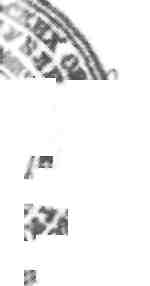 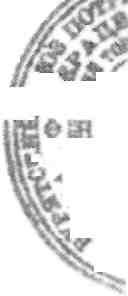 РрЙШент^. §?Ш^к<е-^* *^К.~-~	Поленышева Л.Ф.3$0 кяф-\Ь   пиВ^даватель специальных дисциплин НОУ СПО ЗШ^Зарй-Удэнского торгово-экономического техникума».-.гЭтапы занятияВремяВремяВремяДеятельность преподавателяДеятельность студентаI. Организационно-мотивационный этапI. Организационно-мотивационный этапI. Организационно-мотивационный этапI. Организационно-мотивационный этапI. Организационно-мотивационный этапI. Организационно-мотивационный этап1. Организаци-онный момент: упражнение по закреплению памяти3 мин.3 мин.3 мин.Приветствие студентов, проверка готовности к занятию, разделение группы напары, демонстрация слайдаПриветствуют преподавателя, распределяются на пары, выполняют упражнение.2. Повторение пройденного материала5 мин.5 мин.5 мин.Вступительное слово преподавателя, выдача задания, демонстрация слайда с понятиями.Слушают преподавателя, выполняют задание – дают определения..II этап  ВызовII этап  ВызовII этап  ВызовII этап  ВызовII этап  ВызовII этап  ВызовМотивация«корзина идей»Мотивация«корзина идей»10 мин.10 мин.Демонстрирует слайд с понятиями, контролирует работу студентов, фиксирует результаты.Выполняют задание, группируют понятия, определяют тему занятия2. Задание : обсудить группировку понятий в парах 2. Задание : обсудить группировку понятий в парах 3 мин.3 мин.Показывает слайд, выдает задание и методически направляет студентовОбсуждают определения в парах3. Обсуждение группировки определений  в аудитории3. Обсуждение группировки определений  в аудитории3 мин.3 мин.Пишет на доске группы понятийНазывают  группы понятийIII этап  ОсмыслениеIII этап  ОсмыслениеIII этап  ОсмыслениеIII этап  ОсмыслениеIII этап  ОсмыслениеIII этап  Осмысление1.Составление в тетради таблицы «Знаю – Хочу узнать – Узнал»1.Составление в тетради таблицы «Знаю – Хочу узнать – Узнал»7 минут7 минутРазъясняет правила выполнения задания, контролирует работу студентовСлушают преподавателя, заполняют таблицу в колонках знаю и хочу узнать2. Понятие, значение и содержание трудового договора2. Понятие, значение и содержание трудового договора36 мин.36 мин.Выдает задание, контролирует работу, оказывает  методическое содействие.Слушают, работают с ТК  РФ, текстом, заполняют таблицу З-Х-УIV этап РазмышлениеIV этап РазмышлениеIV этап РазмышлениеIV этап РазмышлениеIV этап РазмышлениеIV этап Размышление1. Обсуждение ответов на вопросы и проверка установленной группировки понятий  и заполненной таблицы.1. Обсуждение ответов на вопросы и проверка установленной группировки понятий  и заполненной таблицы.1. Обсуждение ответов на вопросы и проверка установленной группировки понятий  и заполненной таблицы.7 мин.Организует обсуждение, методически направляет  студентов, демонстрирует слайдыОбсуждают ответы, проверяют  ответы, делают сравнение, отвечают на вопросы,2. Составление кластера по изученному материалу2. Составление кластера по изученному материалу2. Составление кластера по изученному материалу6 мин.Объясняет методику составления, методически направляет  студентов,Слушают преподавателя, составляют кластер, отвечают на вопросы.3. Составление синвейна по теме Понятие, значение и содержание трудового договора3. Составление синвейна по теме Понятие, значение и содержание трудового договора3. Составление синвейна по теме Понятие, значение и содержание трудового договора5 мин.Показывает методику составления синквейна. Направляет работу студентов.Работают в группе4. Подведение итогов занятия.4. Подведение итогов занятия.4. Подведение итогов занятия.3 мин.Подводит итогиСлушают Домашнее задание:Составить кроссворд  по теме «Правовое регулирование вопросов занятости и трудоустройства населения»Домашнее задание:Составить кроссворд  по теме «Правовое регулирование вопросов занятости и трудоустройства населения»Домашнее задание:Составить кроссворд  по теме «Правовое регулирование вопросов занятости и трудоустройства населения»2 мин.Выдает заданиеСлушают, записываютЗнаю
(вызов)Хочу узнать
(вызов)Узнал
(реализация смысла или рефлексия)Работа в паре: что я знаю о теме урока?Формулирование целейСоотношение старой и новой информацииРаботодательЮридический адресТелефонРеквизитыДиректор________________ФИОРаботникАдресПаспорт (серия, номер, дата выдачи, кем выдан)ИННПССДата рожденияМесто рождения___________________(подпись)